Menifee and Lake Elsinore Family Discovery 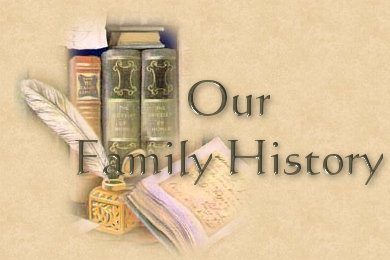 Day & Family History FairSponsored by the Menifee Stake Family History Center of the Church ofJesus Christ of Latter-Day SaintsSaturday, Sept. 16, 2017		8:30 AM-3:00 PM29725 Bradley Road							Sun City, CA 92586 FREE to the Community! Everyone WelcomeRegister by Email familyhistory.menifee@gmail.com*Please bring your lunch or eat out locally*	               Registration and Check in 8:30-9:00 am	9:00-9:30           Welcome and Building/ Classroom Orientation ** Pre-requisite: Bring established username and password for Family Search.  Bring your laptop if available ** Registration is free!  Email your class choices to familyhistory.menifee@gmail.com or call 951-672-0162. Walk-in’s WelcomePlease choose the sessions you are planning to attend by circling your selections then email them to the email address listed.First come, first seated. Please arrive early. Session 1: A B C D E F  Session 2: A B C D E F  Session 3: A B C D E F   Session 4: A B C D E    Name_________________________________________________________________________________________Email_______________________________________________________Phone______________________________Questions please call 951-672-0162 or email familyhistory.menifee@gmail.com TimeRoom A (Chapel)Room B(RS Room)Room C(Nursery)Room D(Primary)Room E(Cultural Hall)Room F(FHC)9:30-10:30a Dead Language/ Dead People: Translating Latin Records from the Catholic ChurchJean Wilcox Hibben PhD, MAUsing Ancestry and Family Search Together to get the Most out of Both ProgramsShelly SicilianoAudacity for Recording Interviews and Re-Recording Old TapesButch HibbenGerman Jewish GenealogyToni PerronePre 1850’s ResearchPamela ElkinsIndividual Indexing and/or Preparing a Name for the LDS Temple   **Bring  established username & Password for FamilySearch & laptop if available**FHC Consultants 10:45-11:45 aCounty Websites: An Overlooked ResourceJean Wilcox Hibben PhD, MAAdvanced FamilySearch for LDS MembersShelly SicilianoLiving Legacy Project to Preserve Family HistoryButch HibbenItalian Genealogical Resources Found on the InternetToni PerroneResearching Collateral LinesPamela ElkinsIndividual Indexing and/or Preparing a Name for the LDS Temple**FHC Consultants11:45-12:45LunchLunchLunchLunchLunchLunch12:45-1:45 pWho is That?  Why Did Your Ancestors Associate with Apparent StrangersJean Wilcox Hibben PhD, MAI have my DNA Results Now, So What?Richard McFarlane Beginning British GenealogyMichelle NorrisTracing French HuguenotsWayne RogersMaking Stories From StatisticsScott DaveyIndividual Indexing and/or Preparing a Name for the LDS Temple**FHC Consultants2:00-3:00 pSpanish Research(in English)Kathie CassasFind, Take, Teach: Helping Families Become Excited About Their Family History (for Family History Consultants and High Priest Group Leaders)Richard McFarlaneReviewing the Standard Practices for Good GenealogyMichelle NorrisThe Mayflower Society,  the Mayflower and DemocracyWayne RogersCrossing the Pond: Connecting from North America to EnglandScott DaveyTHANK YOU FOR COMING!  SEE YOU NEXT YEAR!